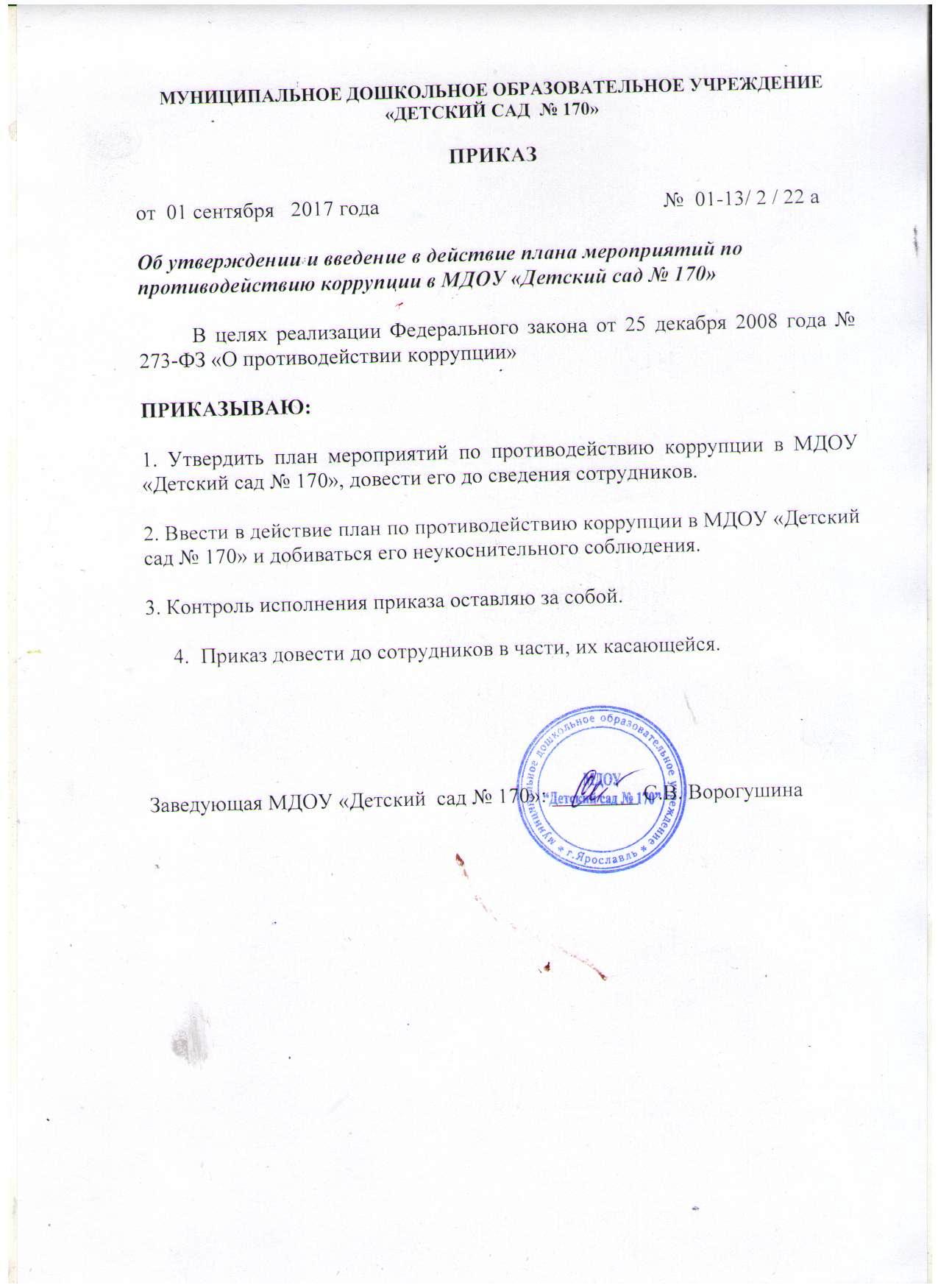 Приложение к приказу от «_01_» _09__ 20 _17__ г.№ ___01-13/ 2/ 22а_____План мероприятий по противодействию коррупциив МДОУ «Детский сад № 170»на 2017 – .г,  2018 – .г.,  2019 -2020  учебные  годыЦель: создание и внедрение организационно-правовых механизмов, нравственно-психологической атмосферы, направленных на эффективную профилактику коррупции в МКДОУ «Детский сад № 170».№ п/пмероприятиясроки проведения ответственный1. Контроль соблюдения законодательства в области противодействия коррупции1. Контроль соблюдения законодательства в области противодействия коррупции1. Контроль соблюдения законодательства в области противодействия коррупции1. Контроль соблюдения законодательства в области противодействия коррупции1.1.Мониторинг изменений действующего законодательства в области противодействия коррупции.постояннозаведующий1.2.Рассмотрение вопросов исполнения законодательства в области противодействия коррупции, об эффективности принимаемых мер по противодействию «бытовой» коррупции на:- совещаниях в ДОУ;- общих собраниях трудового коллектива;- заседаниях Совета родителей,- педагогических советов;- родительских собраниях.постояннозаведующий1.3.Представление результатов  самообследования  ДОУ за  2017  годапрель 2018г.старший воспитатель1.4.Представление результатов  самообследования  ДОУ за  2018  годапрель 2019г.старший воспитатель1.5.Представление результатов  самообследования  ДОУ за  2019  годапрель 2020г.старший воспитатель1.6.Предоставление в департамент образования отчетов об исполнении Плана мероприятий по противодействию коррупции в сфере образованияпо мере необходимостизаведующий2. Меры по совершенствованию функционирования ДОУ в целях предупреждения коррупции2. Меры по совершенствованию функционирования ДОУ в целях предупреждения коррупции2. Меры по совершенствованию функционирования ДОУ в целях предупреждения коррупции2. Меры по совершенствованию функционирования ДОУ в целях предупреждения коррупции2.1.Ведение   Журнала учета уведомленийо фактах обращения в целях склонения работника МДОУ «Детский  сад № 170»   к совершению  коррупционных правонарушенийпостояннозаведующий2.2.Организация и проведение инвентаризации имущества ДОУ по анализу эффективности его использования.Ноябрь  2018 годзаведующий хозяйством 2.3.Организация и проведение инвентаризации имущества ДОУ по анализу эффективности его использования.Ноябрь  2019 годзаведующий хозяйством 2.4.Предоставление руководителем ДОУ в отдел правой и кадровой работы департамента образования сведений о доходах, об имуществе и обязательствах имущественного характера, а также о доходах, об имуществе и обязательствах имущественного характера своих супруги (супруга) и несовершеннолетних детейМарт 2018 годЗаведующий 2.5.Предоставление руководителем ДОУ в отдел правой и кадровой работы департамента образования сведений о доходах, об имуществе и обязательствах имущественного характера, а также о доходах, об имуществе и обязательствах имущественного характера своих супруги (супруга) и несовершеннолетних детейМарт 2019 год Заведующий 2.6.Предоставление руководителем ДОУ в отдел правой и кадровой работы департамента образования сведений о доходах, об имуществе и обязательствах имущественного характера, а также о доходах, об имуществе и обязательствах имущественного характера своих супруги (супруга) и несовершеннолетних детейМарт 2020 годЗаведующий2.7.Рассмотрение уведомлений о фактах обращений в целях склонения к совершению противокоррупционных правонарушенийпо факту уведомленияЗаведующий2.8.Проведение служебных проверок по фактам обращений физических и юридических лиц в отношении отказа от предоставления муниципальных услуг в сфере образования или некачественного их предоставленияпо факту обращенияЗаведующий2.9.Приведение локальных нормативных актов в соответствие с требованиями законодательства о противодействии коррупцииПостоянноЗаведующий2.10.Осуществление закупок товаров, работ, услуг в соответствии с федеральными законами от 05.04.2013 №44-ФЗ «О контрактной системе в сфере закупок товаров, работ, услуг для обеспечения государственных и муниципальных нужд», от18.07.2011 №223-ФЗ «О закупках товаров, работ, услуг отдельными видами юридических услуг»ПостоянноКонтрактный  управляющий 2.11.Проведение анализа результатов рассмотрения обращений граждан о фактах проявления коррупцииПо  фактуЗаведующий 3. Меры по правовому просвещению и повышению антикоррупционной компетентности сотрудников, воспитанников ДОУ и их родителей3. Меры по правовому просвещению и повышению антикоррупционной компетентности сотрудников, воспитанников ДОУ и их родителей3. Меры по правовому просвещению и повышению антикоррупционной компетентности сотрудников, воспитанников ДОУ и их родителей3. Меры по правовому просвещению и повышению антикоррупционной компетентности сотрудников, воспитанников ДОУ и их родителей3.1.Организация и проведение мероприятий, посвященных Международному дню борьбы с коррупцией (9 декабря), направленных на формирование в обществе нетерпимости к коррупционному поведению:-  проведение  бесед  на  данную  тематику с  воспитанниками  старших  групп;-  изготовление  памяток  и  наглядной  информации  для  родителей  («Это  важно  знать!»  и  др);-  проведение  тематических  выставок  детского  творчества 9 декабря 2018г.Старший  воспитатель 3.2.Организация и проведение мероприятий, посвященных Международному дню борьбы с коррупцией (9 декабря), направленных на формирование в обществе нетерпимости к коррупционному поведению:-  проведение  бесед  на  данную  тематику с  воспитанниками  старших  групп;-  изготовление  памяток  и  наглядной  информации  для  родителей  («Это  важно  знать!»  и  др);-  проведение  тематических  выставок  детского  творчества 9 декабря 2019г.Старший  воспитатель 3.3.Организация и проведение мероприятий, посвященных Международному дню борьбы с коррупцией (9 декабря), направленных на формирование в обществе нетерпимости к коррупционному поведению:-  проведение  бесед  на  данную  тематику с  воспитанниками  старших  групп;-  изготовление  памяток  и  наглядной  информации  для  родителей  («Это  важно  знать!»  и  др);-  проведение  тематических  выставок  детского  творчества 9 декабря 2020г.Старший  воспитатель 3.4.Организация участия педагогических сотрудников ДОУ в семинарах по вопросам формирования антикоррупционного поведения.в течении годаСтарший  воспитатель 4. Взаимодействие ДОУ и родителей (законных представителей) воспитанников4. Взаимодействие ДОУ и родителей (законных представителей) воспитанников4. Взаимодействие ДОУ и родителей (законных представителей) воспитанников4. Взаимодействие ДОУ и родителей (законных представителей) воспитанников4.1.Информирование родителей (законных представителей) о правилах приема в МДОУ, об  оказании  образовательных  услуг  на  родительских  собраниях,  на  сайтеПостоянноЗаведующий Ответственный  за  ведение  сайта 4.2. Проведение ежегодного опроса родителей (законных представителей) воспитанников с целью определения степени их удовлетворенности работой ДОУ, качеством предоставляемых образовательных услуг.Май .старший воспитатель4.3.Проведение ежегодного опроса родителей (законных представителей) воспитанников с целью определения степени их удовлетворенности работой ДОУ, качеством предоставляемых образовательных услуг.Май .старший воспитатель4.4.Проведение ежегодного опроса родителей (законных представителей) воспитанников с целью определения степени их удовлетворенности работой ДОУ, качеством предоставляемых образовательных услуг.Май .старший воспитательСоздание и  поддержка  и совершенствование  интернет – сайта,  раскрывающего  информацию  о  деятельности  детского  сада ПостоянноОтветственный  за  ведение  сайтаОсуществление экспертизы жалоб и обращений родителей о наличии сведений о фактах коррупции и проверки наличия фактов, указанных в обращениях  на  сайте  ДОУпо факту обращенияОтветственный  за  ведение  сайта